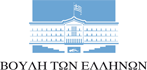 ΑΘΑΝΑΣΙΟΣ Ι. ΚΑΒΒΑΔΑΣΒουλευτής Ν. ΛευκάδαςANAΦΟΡΑΑθήνα, 25 Ιουλίου 2016Προς: Υπουργό Υγείαςκ. Ανδρέα Ξανθό                                                                               Κοιν.: Αναπληρωτή Υπουργό Υγείας			              κ. Παύλο Πολάκη Κε Υπουργέ,Με την παρούσα σας διαβιβάζω επιστολή – διαμαρτυρία του Ιατρικού Συλλόγου Λευκάδας με Α.Π. 74 από 21/7/2016 για την κατάσταση που διαμορφώνεται, έπειτα από απόφασή σας, στο νοσοκομείο Λευκάδας.Ειδικότερα, το νοσοκομείο Λευκάδας εξαιρείται, με την απόφασή σας με Αρ. Πρωτ. Α2δ/Γ.Π.οικ. 42968 στις 9/6/2016,  από τον χαρακτηρισμό ως νοσηλευτικής μονάδας που ανήκει στις «άγονες, προβληματικές και νησιωτικές περιοχές για μερική άσκηση στις ιατρικές ειδικότητες της παθολογίας και της χειρουργικής». Τούτο συμβαίνει, την ώρα που το υποστελεχωμένο νοσοκομείο Λευκάδας διαθέτει επτά κενές θέσεις για ειδικευόμενους στην παθολογία και πέντε κενές θέσεις αντιστοίχως για την χειρουργική. Σημειώνω ότι με προηγούμενη απόφασή σας (ΦΕΚ 1078Β/9/62015) το νοσοκομείο Λευκάδας έχει ενταχθεί στο ειδικό καθεστώς για τους επικουρικούς ιατρούς. Παρακαλώ να μου γνωρίσετε τις απόψεις σας, καθώς και τις ενέργειές σας για τη διευθέτηση και επίλυση του θέματος.Αθανάσιος Ι. ΚαββαδάςΒουλευτής Ν. Λευκάδας